LabEx FIRST-TF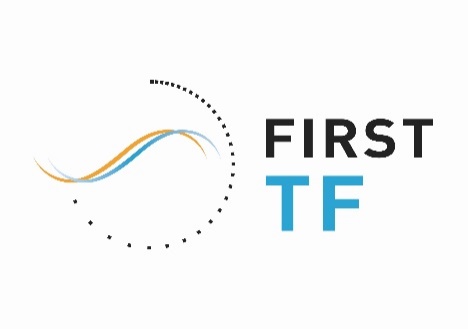 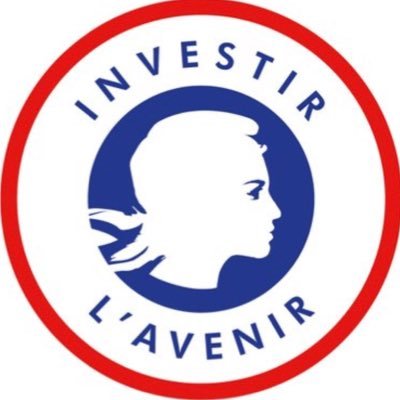 Demande de soutien à projet – 2024À envoyer à ao@first-tf.com avant le 18 mars 2024Titre et résumé du projet FIRST-TF existant en français Seront affichés sur le site web de FIRST-TF si le projet est soutenu par le LabEx. Reprendre ici le titre et le résumé précédemment soumis à la demande qui avait été financée par FIRST-TFType d’opération(cocher une case en double-cliquant dessus)   Recherche (uniquement si le ou les membres impliqués sont des laboratoires)   Valorisation (lien laboratoire-industrie)	   Formation, enseignement, diffusion des savoirs   Autre (préciser) :5) Axes Thématiques (cocher une ou plusieurs cases en double-cliquant dessus)   Oscillateurs	   Références atomiques   Synchronisation, transferts de fréquences, échelles de temps   Méthodes spécifiques de métrologie temps-fréquence	(bruit, effets systématiques, étalonnage, spectroscopie , etc.)   Techniques pour la métrologie temps-fréquence et applications 		(électronique, optique ; refroidissement, interférométrie, capteurs, etc.)   Autre (préciser) :Contexte, justification de la demande de financement supplémentaire (1/2 page max)7) État d’avancement du projet Précisions sur l’état d’avancement du projet (études amont, résultats préliminaires ou d’étape) (1/2 page max): Type de crédits demandés(cocher une ou plusieurs cases en double-cliquant dessus)   Personnel (financement de post-doc, CDD IR)	   Fonctionnement pour achat de petit matériel	   Équipement (prix unitaire > 4 k€)Identification des équipes impliquées dans le projetJoindre un devis (equipement et petit matériel) ou une simulation de coût (personnel)Visa du responsable de chaque structure membre impliquée dans le projetPour simplifier le circuit de signature, il n’est pas demandé d’avoir toutes les signatures pour les différentes entités sur la même feuillePorteurNom de l’entité :Nom du directeur / de la directrice de l’entité :Visa :Partenaire 1Nom de l’entité :Nom du directeur / de la directrice de l’entité :Visa :Partenaire 2Nom de l’entité :Nom du directeur / de la directrice de l’entité :Visa :Type de financement (cocher une ou plusieurs cases en double-cliquant dessus)   CDD jeune chercheur/postdocDurée totale du prolongement :Coût du prolongement demandé à FIRST-TF (max : 30 k€ ) :Date de fin du contrat si prolongé (avant le 30 juin 2025) :   CDD IRDurée totale du prolongement :Coût du prolongement demandé à FIRST-TF (max : 30 k€) :Date de fin du contrat si prolongé (avant le 30 juin 2025) :CandidatNom & Prénom :Email : Joindre un CV actualisé et une simulation de coût individualisée pour le prolongement envisagéMontant demandé pour du petit matériel (max : 15 k€ petit matériel + équipement): Détail petits matériels demandés et description de leur utilisation (max. 1/2 page)Coût total – co-financementsCoût total en fonctionnement (petit matériel) : Co-financement :   OUI - NON Précisions sur les co-financements éventuels (le cofinancement éventuellement nécessaire à l’opération doit dors et déjà être acquis – joindre une attestation du directeur/trice d’unité le cas échéant) :Montant demande  (max : 15 k€ petit matériel + équipement) : Détail des crédits d’équipement demandés et description de leur utilisation (max 1/2 page)Coût total – co-financementsCoût total en équipement :Co-financement :   OUI - NONPrécisions sur les co-financements éventuels (le cofinancement éventuellement nécessaire à l’achat doit dors et déjà être acquis – joindre une attestation du directeur/trice d’unité le cas échéant) :Titre en françaisRésumé en français. Français ou English. Français ou English. Nom & PrénomLabo, Société, etc.Adresse e-mailN° téléphonePorteurPart. 1Part. 2Part. 3Demande de financement de personnelDemande de financement de fonctionnement (petit matériel uniquement)Origine du co-financement (établissement, contrat, etc…)Montant du co-financementÉtat du co-financement(doit être acquis)Demande de financement d’équipement (prix unitaire > 4 k€ HT)Origine du co-financement (établissement, contrat, etc…)Montant du co-financementÉtat du co-financement(doit être acquis)